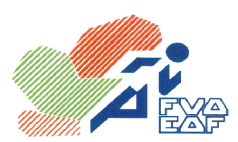 Federación Vasca de Atletismo/ Euskadiko Atletismo FederazioaAvda. Cervantes, 51 Edificio 11 – Planta 3º - Dpto. 14 - 48970 – Basauri  (Vizcaya)Email: fvaeaf@euskalnet.netAREA DIRECCIÓN TÉCNICACIRCULAR Nº:07/2016 SELECCIONES DE EUSKADI CADETE, JUVENIL, JUNIOR, PROMESA Y SENIOR 2015/16Criterios de selecciónCampeonato de España de la Juventud de crossCategoría cadete (6 atletas por categoría): Serán seleccionad@s l@s 4 primer@s atletas clasificad@s del Campeonato de Euskadi de Cross Cadete, siendo l@s otr@s 2 atletas seleccionad@s designad@s por el Comité Técnico basándose en su trayectoria en campo a través en la temporada 2.015/16. Caso de que algún/a atleta de l@s clasificad@s entre l@s cuatro primer@s en el Campeonato de Euskadi renunciase o no pudiese acudir con la selección el/la sustitut@ será designad@ por el Comité Técnico basándose en su trayectoria en campo a través en presente temporada.Categoría Juvenil (6 atletas por categoría): Serán seleccionad@s l@s 4 primer@s atletas clasificad@s del Campeonato de Euskadi de Cross Juvenil, siendo l@s otr@s 2 atletas seleccionad@s designad@s por el Comité Técnico basándose en su trayectoria en campo a través en la temporada 2.015/16. Caso de que algún/a atleta de l@s clasificad@s entre l@s cuatro primer@s en el Campeonato de Euskadi renunciase o no pudiese acudir con la selección el/la sustitut@ será designad@ por el Comité Técnico basándose en su trayectoria en campo a través en presente temporada. Campeonato de España de crossCategoría junior y promesa masculina y junior, promesa y sénior femenina (6 atletas por categoría): Serán seleccionad@s l@s 4 primer@s atletas clasificad@s del Campeonato de Euskadi de Cross en cada categoría, siendo l@s otr@s 2 atletas seleccionad@s designad@s por el Comité Técnico basándose en su trayectoria en campo a través en la temporada 2.015/16. Caso de que algún/a atleta de l@s clasificad@s entre l@s cuatro primer@s en el Campeonato de Euskadi renunciase o no pudiese acudir con la selección el/la sustitut@ será designad@ por el Comité Técnico basándose en su trayectoria en campo a través en presente temporada. Sólo podrá seleccionarse un atleta extranjero por categoría.Categoría sénior masculina (9 atletas): Serán seleccionados los 6 primeros atletas clasificados del Campeonato de Euskadi de Cross sénior, siendo los otros 3 atletas seleccionados designados por el Comité Técnico basándose en su trayectoria en campo a través en la temporada 2.015/16. Caso de que algún atleta de los clasificados entre los seis primeros en el Campeonato de Euskadi renunciase o no pudiese acudir con la selección el sustituto será designado por el Comité Técnico basándose en su trayectoria en campo a través en presente temporada. Sólo podrá seleccionarse dos atletas extranjeros por categoría.NOTA.-  Si en alguna categoría el nivel deportivo no está a la altura exigida para los Campeonatos de España se valorara la posible participación del equipo completo o sólo algún/a atleta destacad@.LA DIRECCIÓN TÉCNICA